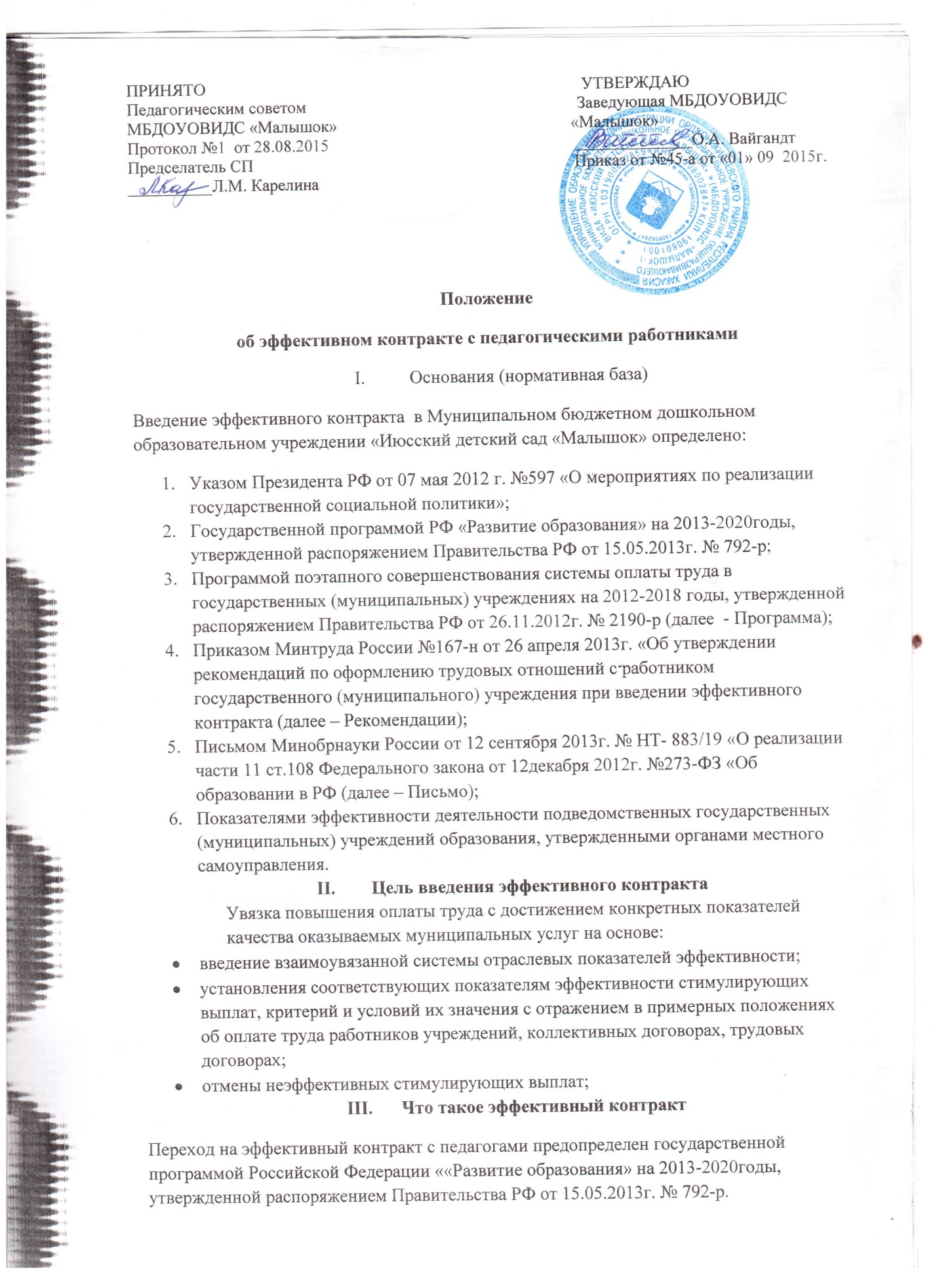   Определение эффективного контракта дано в Программе поэтапного совершенствования системы оплаты труда  в государственных (муниципальных) учреждениях на 2012 — 2018 годы,  утвержденной  распоряжением Правительства РФ от 26.11. 2012 г. № 2190-р:    «Под эффективным контрактом понимается трудовой договор с работником, в котором конкретизированы его трудовые обязанности, условия оплаты труда, показатели и критерии оценки эффективности для назначения стимулирующих выплат в зависимости от результатов труда и качества оказываемых государственных (муниципальных) услуг, а также меры социальной поддержки».      Эффективный контракт в полной мере соответствует статье 57 Трудового кодекса РФ и не является новой правовой формой трудового договора.     В эффективном контракте в отношении каждого работника должны быть уточнены и конкретизированы:1.Трудовая функция;2.Показатели и критерии оценки эффективности деятельности;3. Размер  и условия стимулирующих выплат,  определенные с учетом рекомендуемых показателей.При этом условия получения вознаграждения должны быть понятны работодателю и работнику и не допускать двойного толкования. Непосредственно в тексте трудового договора должностные обязанности работника должны быть отражены с учетом действующих обязанностей, установленных должностной инструкцией.Обязательными условиями, включаемыми в трудовые договоры, являются также  условия оплаты труда (в том числе размер тарифной ставки или оклада (должностного оклада) работника, доплаты, надбавки и поощрительные выплаты). Эффективный контракт предполагает также установление норм труда.Эффективный контракт должен обеспечивать такой уровень зарплаты педагогического работника, который является конкурентоспособным с другими секторами экономики. Эффективный контракт – это достойная оплата за качественный труд.Изменения определенных сторонами условий трудового договора согласно статье 72 ТК РФ допускаются только по соглашению сторон трудового договора, за исключением случаев, предусмотренных ТК РФ, и не должны ухудшать положение работника по сравнению с установленным коллективным договором, соглашениями. IV. О стимулирующих и компенсационных выплатахПриказом Минтруда России №167н от 26 апреля 2013 г. в системах оплаты труда, трудовых договорах и дополнительных соглашениях к трудовым договорам с работниками учреждений рекомендуется использовать следующие выплаты стимулирующего и компенсационного характера:а) выплаты за интенсивность и высокие результаты работы:надбавка за интенсивность труда;премия за высокие результаты работы;премия за выполнение особо важных и ответственных работ;б) выплаты за качество выполняемых работ:надбавка за наличие квалификационной категории;премия за образцовое выполнение муниципального задания;в) выплаты за стаж непрерывной работы, выслугу лет:надбавка за выслугу лет;надбавка за стаж непрерывной работы;г) премиальные выплаты по итогам работы:премия по итогам работы за месяц;премия по итогам работы за квартал;премия по итогам работы за год;д) выплаты работникам, занятым на тяжелых работах, работах с вредными и (или) опасными и иными особыми условиями труда;е) выплаты за работу в условиях, отклоняющихся от нормальных (при выполнении работ различной квалификации, совмещении профессий (должностей), расширении зон обслуживания, увеличении объема выполняемых работ, сверхурочной работе, работе в ночное время и при выполнении работ в других условиях, отклоняющихся от нормальных):доплата за совмещение профессий (должностей);доплата за расширение зон обслуживания;доплата за увеличение объема работы;доплата за исполнение обязанностей временно отсутствующего работника без освобождения от работы, определенной трудовым договором;доплата за выполнение работ различной квалификации;доплата за работу в ночное время;ж) надбавка за работу со сведениями, составляющими государственную тайну, их засекречиванием и рассекречиванием, а также за работу с шифрами.Могут быть предусмотрены другие выплаты компенсационного и стимулирующего характера в соответствии с трудовым законодательством, иными нормативными правовыми актами, содержащими нормы трудового права, а также коллективным договором и соглашениями.В трудовом договоре или дополнительном соглашении к трудовому договору условия осуществления выплат рекомендуется конкретизировать применительно к данному работнику учреждения.V. Алгоритм введения эффективного контракта1.Ведение эффективного контракта с педагогом в образовательной организации предполагает осуществление определенной организационной и административной работы:Проведение  разъяснительной работы в педагогическом коллективе  по вопросам введения эффективного контракта педагога.Создание в образовательной организации комиссии по проведению работы, связанной с введением эффективного контракта педагога.Анализ действующих трудовых договоров работников на предмет их соответствия ст. 57 Трудового кодекса РФ и приказу Минтруда России от 24.04.2013 № 167н «Об утверждении рекомендаций по оформлению трудовых отношений с работником муниципального учреждения при введении эффективного контракта».Разработка показателей эффективности труда педагогических работников.Разработка и внесение изменений в такие локальные акты образовательной организации как коллективный договор, правила внутреннего трудового распорядка,  положение об оплате труда, положение о выплатах стимулирующего характера с учетом разработанных показателей.Принятие локальных нормативных актов, связанных с оплатой труда работника, с учетом мнения первичной профсоюзной организации.Конкретизация  трудовой функции и условий оплаты труда педагогических работников.Подготовка и внесение изменений в трудовые договоры работников.Уведомление  педагогических работников об изменении определенных условий трудового договора в письменной форме не менее чем за два месяца согласно ст.74 Трудового кодекса РФ.Работа по введению эффективного контракта должна проводиться в обстановке гласности и обсуждения в трудовом коллективе.2. Оформление трудовых отношений при введении эффективного контракта осуществляется:при приеме  на работу работник и работодатель заключают трудовой договор в соответствии с ТК РФ. При этом используется примерная форма трудового договора с работником учреждения, приведенная в приложении № 3 к Программе;с работниками, состоящими в трудовых отношениях с работодателем, оформление осуществляется путем заключения дополнительного соглашения к трудовому договору в порядке, установленном  ТК РФ. При этом  требуется предупреждение работника об изменении условий трудового договора  в письменном виде не менее, чем за 2 месяца (статья 74 ТК РФ).      В соответствии со статьей 72 Трудового кодекса Российской Федерации  трудовой договор, соглашение об изменении определенных сторонами условий трудового договора заключаются в письменной форме в двух экземплярах, один из которых вручается работнику под роспись на экземпляре, хранящемся у работодателя.     Дополнительное соглашение к трудовому договору  заключатся по мере разработки показателей и критериев оценки эффективности труда работников учреждения  для определения размеров и условий осуществления стимулирующих выплат.В соответствии с Программой завершение работы по заключению трудовых договоров с работниками в связи с введением эффективного контракта предполагается на третьем  этапе, охватывающем  2016-2018 годы.  VI. Что даёт введение эффективного контрактаКак сказано в Программе, ее реализация позволит:повысить престижность и привлекательность профессий работников, участвующих в оказании муниципальных услуг (выполнении работ);внедрить в учреждениях системы оплаты труда работников, увязанные с качеством оказания муниципальных услуг (выполнения работ);повысить уровень квалификации работников, участвующих в оказании муниципальных услуг (выполнении работ);повысить качество оказания муниципальных услуг (выполнения работ) в социальной сфере;создать прозрачный механизм оплаты труда руководителей учреждений.   VII. Трудовой договор с руководителем        В соответствии с федеральным законом от 29 декабря 2012 г. № 280-ФЗ статья 275 Трудового кодекса РФ дополнена положением, согласно которому трудовой договор с руководителем муниципального учреждения заключается на основе типовой формы трудового договора, утверждённой Правительством Российской Федерации с учётом мнения Российской трёхсторонней комиссии по регулированию социально-трудовых отношений.      В настоящее время типовая форма такого трудового договора утверждена Постановлением Правительства РФ от 12 апреля 2013 г.№ 329 «О типовой форме трудового договора с руководителями муниципального учреждения».    Трудовой договор на основе типовой формы заключается с лицом, претендующим на замещение должности руководителя муниципального учреждения.      С теми руководителями, которые уже состоят в трудовых отношениях, либо заключается дополнительное соглашение к действующему трудовому договору, либо по соглашению сторон подписывается новый трудовой договор на основе типовой формы, утвержденной Постановлением Правительства РФ от 12 апреля 2013 г.№ 329.